Lesson 6:  Identifying Proportional and Non-Proportional Relationships in GraphsClasswork Today’s Exploratory Challenge is an extension of Lesson .  You will be working in groups to create a table and graph and identify whether the two quantities are proportional to each other.Poster LayoutUse for notesGallery WalkTake notes and answer the following questions: Were there any differences found in groups that had the same ratios? Did you notice any common mistakes? How might they be fixed?Were there any groups that stood out by representing their problem and findings exceptionally clearly?Poster 1:Poster 2:Poster 3:Poster 4:Poster 5:Poster 6:Poster 7:Poster 8:Note about Lesson Summary: Problem Set Sally’s aunt put money in a savings account for her on the day Sally was born.  The savings account pays interest for keeping her money in the bank.  The ratios below represent the number of years to the amount of money in the savings account. After one year, the interest accumulated, and the total in Sally’s account was . After three years, the total was .  After six years, the total was .After nine years, the total was .  After  years, the total amount in Sally’s savings account was . Using the same four-fold method from class,  create a table and a graph, and explain whether the amount of money accumulated and the time elapsed are proportional to each other.  Use your table and graph to support your reasoning.Problem:Table:Graph: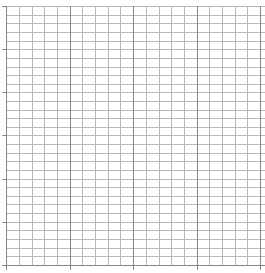 Proportional or Not?  Explanation: